An Analysis of Conflicts of Main Charactersin Coelho’s By the River Piedra, I Sat Down and Wept A Research Paper Submitted to the English DepartmentFaculty of Arts and Letters Pasundan Universityas a Partial Fulfillment of Requirement for Takingthe Sarjana DegreeBy:Disa RamadhaniReg. Number: 127010027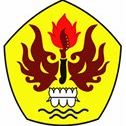 ENGLISH DEPARTMENTFACULTY OF ARTS AND LETTERSPASUNDAN UNIVERSITYBANDUNG2016